SOCIAL WORKERS VIRTUAL HIRING EVENT  GREENFIELD AREA OFFICE










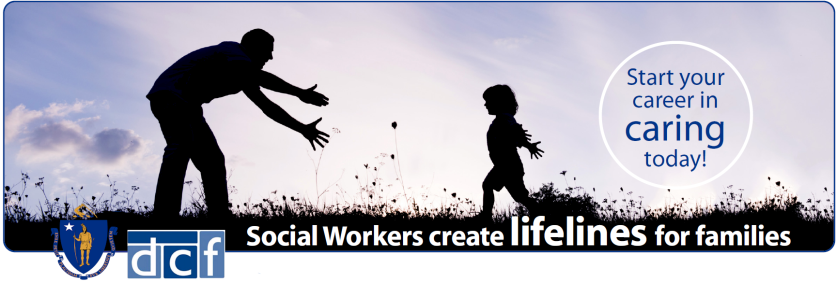 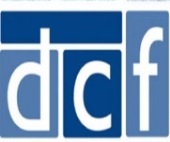 Wednesday 1/26/22 – 1:00 p.m. to 7:00 p.m. Virtual Interviews
Department of Children and Families Hiring for Greenfield Area Office ONLY

Pre-registration is required by Monday, January 24, 2022 at 12:00 noon: To register for the hiring event, go to: https://bit.ly/3msbJZkIn addition to registering for this Hiring vent please be sure you apply to Social Worker I – Western Region PIPELINE - (210000HZ) on MassCareers. Applying to this requisition will ensure your interview.  Please use this link: https://bit.ly/2U2UguVFor more information on additional EOHHS Career Opportunities go to: https://www.mass.gov/EOHHSCAREERS DCF is an Equal Opportunity / Affirmative Action Employer.  Females, minorities, veterans, and persons with disabilities are strongly encouraged to apply. Reasonable Accommodation: If you require an ADA accommodation, please contact Alisha Queen, (857) 321-1097 TTY (617) 348-5193 or email at alisha.queen@mass.gov Ms. Queen must receive your request for an accommodation no later than two weeks prior to the date of this event. For those who request an accommodation after this date, every effort will be made to provide a reasonable accommodation; however, we may not be able to do so given potential time constraints. Executive Order #595 requires Executive Department employees to have received COVID-19 vaccination or to have been approved for exemption as a condition of employment. Finalists will be given details about how to demonstrate receipt of vaccination or request an exemption due to a sincerely held religious belief or if the vaccine is medically contraindicated.